PavasarisPavasario saulė prašvito meiliaiIr juokiasi, širdį vilioja;Iškilo į dangų aukštai vieversiai,Čirena, sparneliais plasnoja.Išaušo! Išaušo! Vėjelis laukųBučiuoja, gaivina krūtinę;Pabiro pasklido žiedai ant lankųVainikų eilė pirmutinė.Maironis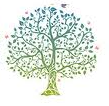 